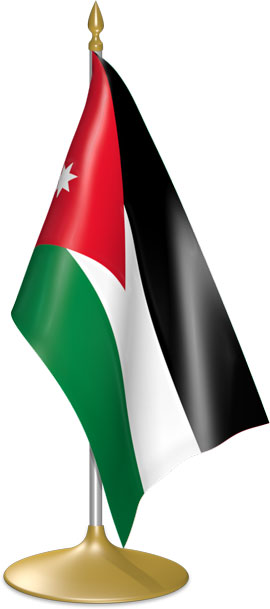 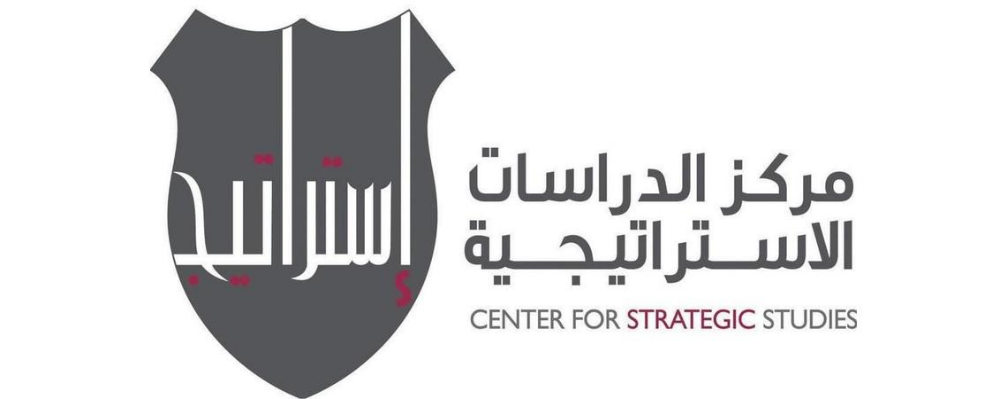 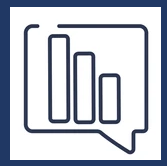 استطلاع للرأي العام: رأي الأردنيين في حكومة الدكتور بشر الخصاونة وبعض القضايا الراهنة: 200 يوم على التشكيللمزيد من المعلومات أو الاستفسار يُرجى الاتصال بمركز الدراسات الاستراتيجية على العنوان:دائرة استطلاعات الرأي والمسوح الميدانية  - هاتف:  5300100 (6 962) - فاكس:  5355515 (6 962)البريد الالكتروني: w.alkhatib@css-jordan.org - polling@css-jordan.orgيرجى العلم بأن الآراء الواردة في الاستطلاع تمثل وجهة نظر المستطلعين فقط، ولا تمثل بالضرورة وجهة نظر المركز ، أو الجامعة الأردنية، أو العاملين فيهما. مقدمة استمراراً لنهج مركز الدراسات الاستراتيجية في سَبْر آراء المواطنين حول قدرة الحكومات على تحمّل مسؤولياتها أو القيام بها، تم تنفيذ هذا الاستطلاع لحكومة الدكتور بشر الخصاونة بعد مرور 200 يوم على تشكيلها؛ حيث تشكلت الحكومة بتاريخ 12/10/2020، وأجرى المركز استطلاع التشكيل خلال الفترة 13-19/10/2020، واستطلاع المائة يوم خلال الفترة  24-31/1/2021.تم تنفيذ هذا الاستطلاع في الفترة ما بين 16-21/5/2021. وبلغ حجم العينة الوطنية 1350 شخصاً ممن تزيد أعمارهم ال-18 سنة، وبنسبة 50 % ذكوراً و50 % إناثاً، تم اختيارهم بشكل عشوائي من 112 موقعاً تغطي المملكة الأردنية الهاشمية كافة. وشارك في تنفيذ هذا الاستطلاع 42 باحثاً وباحثة ميدانياً و14 مشرفاً وكانت نسبة هامش الخطأ في العينة الوطنية (±2.5) عند مستوى ثقة (95.0%).كما ويستطلع هذا المسح توجهات المواطنين الأردنيين وتقييمهم لأداء الحكومة وقدراتها على تنفيذ المهام الواردة في كتاب التكليف السامي. فضلاً عن ذلك، فقد هدف الاستطلاع إلى التعرف على اتجاهات الرأي العام لكيفية اتجاه سير الأمور في الأردن، ولأهم المشكلات التي تواجه الأردن اليوم. وإلى التعرف على مواقف وآراء المواطنين حول بعض القضايا الراهنة في الأردن كإدارة الحكومة لأزمة فيروس كورونا، الوضع الاقتصادي في الأردن، الثقة بمؤسسات الدولة، الطريق نحو الإصلاح السياسي، الثقة المجتمعية والسعادة في الأردن، والأحداث الأخيرة التي حصلت في فلسطين المحتلة. أبرز النتائجتقييم أداء الحكومة: علامات دون الخمسين بالمئة!!!! تراجع كبير في ثقة الأردنيين بالحكومة اليوم بعد 200 يوم على التشكيل. حيث أن 57% من الأردنيين لا يثقون بالحكومة، مقارنة ب-48% كانوا لا يثقون بها عند التشكيل. حوالي نصف المواطنين (48%) لم يثقوا بحكومة الخصاونة على الإطلاق، منذ تشكيلها و حتى الآن.تراجع تفاؤل الأردنيين بالحكومة من 55% عند التشكيل إلى 38% بعد مرور 200 يوم، والحكومة تأتي على ما تبقى من تفاؤل لدى الأردنيين.42%  فقط من الأردنيين يعتقدون أن الحكومة كانت قادرة على تحمل مسؤوليات المرحلة الماضية،  مقارنة ب-53% كانوا يعتقدون ذلك عند مرحلة التشكيل. تراجع ثقة الأردنيين بقدرة رئيس الحكومة على تحمل مسؤولياته من 56% عند التشكيل إلى 42% بعد مئتي يوم.تراجع ثقة الأردنيين بقدرة الفريق الوزاري على تحمل مسؤولياته من 53% عند التشكيل إلى 39% بعد مئتي يوم.تراجع ثقة الأردنيين بانسجام الفريق الوزاري والرئيس، حيث أفادت غالبية الأردنيين أن رئيس الوزراء وفريقه لا يعملون بانسجام (59%).لم تنجح الحكومة بحسب رأي الأردنيين في أي من المهام التي أوكلت إليها بموجب كتاب التكليف، حيث لم تسجل الحكومة نسبة 50% اللازمة للنجاح، وبالأخص في حل مشكلات توفير فرص العمل، وتطوير منظومة التعلم عن بعد.إلى أين نحن ذاهبون؟ ارتفاع نسبة من يعتقدون أن الأمور في الأردن تسير في الاتجاه السلبي، من 53% عند التشكيل إلى 58% بعد مئتي يوم. والسبب في ارتفاع هذه النسبة هو تردي الأوضاع الاقتصادية بصفة عامة، وارتفاع معدلات الفقر والبطالة، والتداعيات التي فرضتها جائحة كورونا على القطاعات كافة. أهم المشكلات التي تواجه الأردن اليوم وعلى الحكومة معالجتها بشكل فوري هي ارتفاع نسب البطالة وقلة فرص العمل، وتردي الأوضاع الاقتصادية بصفة عامة، تداعيات جائحة كورونا وما نتج عنها، وازدياد مستويات الفقر. أبرز المشكلات الإقليمية التي تواجه المنطقة هي القضية الفلسطينية، الأوضاع الاقتصادية بشكل عام في المنطقة، الحروب والنزاعات في المنقطة، وأزمة كورونا وتداعياتها على المنطقة.الثقة بمؤسسات الدولة والاعتزاز بإنجازاتها: آخر الإحصائياتتعمق وتوسع فجوة الثقة في الأردن بين المواطنين ومؤسسات الدولة الحكومية وبشكل مُضطرد منذ مرحلة تشكيل حكومة الخصاونة وحتى اليوم. الجيش العربي  والأمن العام  والمخابرات العامة هي أكثر المؤسسات التي يثق بها الأردنيون، مقابل تراجع ثقة الاردنيين  بمعظم مؤسسات الدولة.  بالرغم من أن نصف الأردنيين لم يتابعوا احتفالات الدولة بمناسبة مئوية الدولة الأردنية، فإن الأردنيين يشعرون بالفخر والاعتزاز بالدولة الاردنية وبإنجازاتها وفي اداء الاجهزة والقوى الامنية، والنظام القضائي والنظام الصحي، لكنهم غير راضين عن إنجازات الدولة المتعلقة بـ: النظام التعليمي، و الإنجازات الاقتصادية في الأردن، و مجلس النواب واستقلال قراراته.فلسطين المحتلة: قضية الأردنيين الأولىأفادت غالبية الأردنيين أن المشاعر التي انتابتهم بسبب ما حصل في القدس وفلسطين المحتلة هي مشاعر الحزن الشديد والاستياء والألم وعدم الرضى والغضب والتعب النفسي والإحباط. أظهرت الغالبية من الأردنيين رضاها عن موقف الاردن تجاه ما حصل في القدس. يعتقد 63% من الأردنيين أن طرد السفير الإسرائيلي من الأردن يشكل عامل ضغط على إسرائيل للتراجع عن سياساتها الأخيرة، فيما يعتقد 60% من الأردنيين أن استدعاء السفير الأردني من اسرائيل يشكل عامل ضغط على إسرائيل للتراجع عن سياساتها الأخيرة.ثلاثة ارباع الأردنيين (76%) يعتقدون أن عملية التهجير التي بدأت في حي الشيخ جراح هي البداية لتهويد القدس بشكل نهائي.الأوضاع المعيشية: الفرد والأسرة والمجتمع ترى الغالبية العظمى من الأردنيين (78%) أن الأوضاع الاقتصادية في الأردن تسير في الاتجاه السلبي حالياً ، وتُعتبر التحديات الإقتصادية ومعالجة قضايا الفقر والبطالة ومحاربة الفساد من أكثر القضايا أهمية عند الأردنيين.على الرغم من أن نصف الأردنيين تقريباً (45%) غير متفائلين بالاقتصاد الأردني خلال العام القادم، و40% غير متفائلين في الاقتصاد خلال العامين القادمين، فإنه يمكن ملاحظة "طريق إلى تفاؤل حذر مدفوع بالعودة إلى فتح القطاعات الإقتصادية ومُعاودة النشاط الاقتصادي. غالبية الأردنيين (62%) يرون أن وضعهم الاقتصادي اليوم أسوأ مما كان عليه قبل 12 شهر، و26% منهم يعتقدون انه سيكون أسوأ مما هو عليه الآن بعد 12 شهر.كورونا والاقتصاد والمجتمع: الفيروس يفتك برضى الأردنيين عن حكومتهم انخفاض معدل الرضى العام عند الأردنيين عن كافة الإجراءات الحكومية عمّا كان عليه مع بدايات تشكيل الحكومة، حيث انخفض من 55% إلى 47%. يعتقد غالبية الأردنيين (89%) أن الحكومة كانت غير قادرة على التخفيف من تداعيات كورونا الاقتصادية على الفرد والأسر والمجتمع.تراجع نسبة من يعتقدون بأن الحكومة وإجراءاتها نجحت في إدارة ملف أزمة كورونا، حيث انخفضت من 59% عند التشكيل إلى 56% بعد مئة يوم إلى 47% في استطلاع المئتي يوم. مردُّ عدم الثقة هذا و تراجع رضى المواطنين عن الحكومة وإجراءاتها يرتبط ارتباطاً وثيقاً بتخبط الإجراءات الحكومية وعقوباتها الجماعية على المواطنين والقطاعات الاقتصادية ومحاصرتها لحرية المواطنين دون الاستناد إلى أسس علمية مقنعة للرأي العام بخصوص إجراءات الحكومة المتشددة.الغالبية العظمى(65%) من المواطنين يعتقدون أن الحكومة فشلت في حل مشكلات وتحديات القطاع الخاص خلال أزمة كورونا،  و64% من الأردنيين يعتقدون انها كانت غير قادرة على حل مشكلات عمال المياومة.غالبية الأردنيين (54%) لم تعرف عن حزم الامان الاجتماعي التي أطلقها الضمان الاجتماعي للتعامل مع ازمة فيروس كورونا، وفقط 25% من 41% الذين عرفوا عن هذه الحزم استفادوا منها فعلياً.الغالبية العظمى من الأردنيين (75%) ترى أن عمال المياومة هم الفئة الأكثر تضرراً من أزمة كورونا وتداعياتها الاقتصادية، وفقط 36% من الأردنيين يرون أن عمال المياومة قد تلقت الدعم الذي تحتاجه. بالمقابل، 5% فقط من الأردنيين يعتقدون بأن موظفي القطاع العام هم الأكثر تضرراً، في حين أن أكثر من ثلث الأردنيين يعتقدون أن موظفي القطاع العام هم الأكثر استفادة من الدعم الحكومي على الرغم من أنهم الأقل تضرراً من الجائحة وتداعياتها الاقتصادية.الفساد والاقتصاد الأردني: المرض المُزمنتقريباً كل الأردنيين (94%)، يعتقدون أن الفساد المالي والإداري منتشر في الأردن، وغالبية الأردنيين (82%) يعتقدون أن الحكومة غير جادة وغير حريصة على محاربة هذا الفساد.غالبية الأردنيين تقريباً يعتقدون بأن الوزراء وكبار موظفي الدولة هم الفئة الأكثر إسهاماً في انتشار الفساد بنسبة 50%. كما يعتقد 23% من الأردنيين ان فئة رجال الأعمال وكبار التجار هم الفئة الثانية الأكثر إسهاماً في انتشار الفساد.بخصوص معايير تعيين كبار موظفي الدولة،  يعتقد الأردنيون أن عوامل المعارف والأقارب (أصحاب النفوذ) والانتماء العشائري والولاء للحكومة وسياساتها هي العوامل الأكثر حسماً للحصول على الوظيفة، بينما فقط 17% من الأردنيين يعتقدون أن وظائف كبار الدولة تُعطى على أساس الكفاءة.الطريق نحو الاصلاح السياسي: المشي على الماء الغالبية العظمى من الأردنيين (80%) يرون أن الإصلاح السياسي يجب أن يتم بشكل مرحلي ( تدريجياً/ خطوة خطوة).وفي مَعرِض سؤال الأردنيين عن ضرورة إجراء إصلاح سياسي كامل وشامل وعميق ودفعة واحدة،  فإن أقل من ثلث الأردنيين (31%) يعتقدون أن هذا سبيل مناسب للإصلاح السياسي. الأهم من ذلك، أنه وبغض النظر عن آلية الإصلاح ( تدريجي أو دفعة واحدة)، فإن أكثر من نصف الأردنيين يصرّون على أن الإصلاح السياسي (الجدّي) لن يحصل في الأردن. ونصف الأردنيين تقريباً يعتقدون بأن لا إصلاح سياسي فعلي في الأردن دون إيجاد حلٍّ للقضية الفلسطينية.في حين أن غالبية الأردنيين تعارض فكرة "أن البنية الثقافية لا تتناسب مع الديموقراطية وأن الأردنيين غير مؤهلين للديموقراطية"، فإن غالبية الأردنيين أيضاً يوافقون على أن استمرار البنية الاجتماعية والعشائرية على الحالة السائدة الآن يعيق عملية التحول الديموقراطي.الحريات العامة في الأردن: للحكومة ما أخذت... وللحكومة ما أخذت... !!!غالبية الأردنيين يعتقدون أن حرية التعبير عن الرأي وحرية الصحافة غير مضمونتين في الاردن.بينما يرى 55% من الأردنيين أن حرية الإنتخابات النيابية والبلدية والنقابية مضمونة، و48% من الأردنيين يعتقدون أن حرية الإنتساب للجمعيات والمنظمات الأهلية مضمونة في الأردن. 39% من الأردنيين يعتقدون أن حرية الانتساب للأحزاب السياسية مضمونة في الأردن، و37% يعتقدون أن حرية مقاضاة الحكومة ومؤسساتها مضمونة في الأردن.القوانين الناظمة للحياة السياسية: جدليّة السُّلطة والحرّيّة غالبية الأردنيين لا يثقون بجدية الحكومة في العمل على صياغة قوانين جديدة ناظمة للحياة السياسية.يعتقد 50% من الأردنيين أن الحكومة غير جادة و 40% أنها غير قادرة على صياغة قانون انتخاب جديد لمجلس النواب. بينما  يعتقد 48% من الأردنيين أن الحكومة غير جادة و 40% أنها غير قادرة على صياغة قانون انتخاب جديد للمجالس المحلية. و يعتقد 45% من الأردنيين أن الحكومة غير جادة و 38% أنها غير قادرة على صياغة قانون جديد للأحزاب السياسية.العدالة والمساواة: أحلامٌ وآمال بشكل عام فإن غالبية الأردنيين يعتقدون بأن مبدأ المساواة في الحقوق والواجبات غير مطبق بين الأردنيين.  أما بخصوص المساواة في الحقوق بين الأردنيين بغض النظر عن دينهم أو معتقدهم، فإن 56% من الأردنيين يعتقدون أنها مطبقة وأن لا تمييز بين الأردنيين على أساس الدين. إلا أن أقل من نصف الأردنيين يعتقدون بالتمييز بين المواطنين بناءاً على أصولهم وجنسهم وتوجهاتهم السياسية وغِناهم أو فقرهم ومنطقتهم الجغرافية ومكانتهم الإجتماعية.الثقة المجتمعيةالغالبية العظمى من الأردنيين لا تثق بأغلبية الناس في الأردن، بارتفاع قدره 15 نقطة مقارنة باستطلاع كانون الثاني 2021، الأمر الذي يعني أن الأردنيين والمقيمين بالأردن لا يثقون بعضهم ببعض وهذا مؤشر خطير على استقرار المجتمع ونذير خطرٍ لبناء سياسات اندماج اجتماعي ونمو اقتصادي وإصلاح سياسي. بالمقابل، فإن ثقة الأردنيين محصورة في عائلاتهم، حيث أفاد 93% بأنهم يثقون بالعائلة، وأن ثقتهم بالدرجة الثانية تمتد إلى جيرانهم وإلى معارفهم. تجلى انعدام الثقة المجتمعية في الأردن في ثقة الأردنيين بأسعار السلع والخدمات والتنزيلات على هذه الأسعار، حيث أن الغالبية العظمى من الأردنيين لا يثقون لا بأسعار السلع ولا بالتنزيلات على أسعار السلع في الأردن؛ وهو مؤشر هام لقياس الثقة المجتمعية. السعادة في الاردنغالبية الأردنيين لا يعتقدون أن الأردنيين مجتمع سعيد. بينما 58% من الأردنيين يصفون أنفسهم بالسعداء...!!! الأمر الذي قد يعني أن حكم الأردنيين على سعادة غيرهم أو على سعادتهم تحتاج إلى مراجعة.الأمر الخطير أن 42% ( تقريباً نصف الأردنيين) يصفون أنفسهم بأنهم غير سعداء، وأن غالبية الأردنيين (58%) لم يشعروا بالسعادة في عيد الفطر، رغم أن 82% من الأردنيين ( الغالبية العظمى) يعتقدون بأن العيد يجلب السعادة. يعتقد 28% من الأردنيين أن الحالة الاقتصادية العامة هي أهم عامل من الممكن أن يشعر الشخص بالسعادة.جدول المحتويات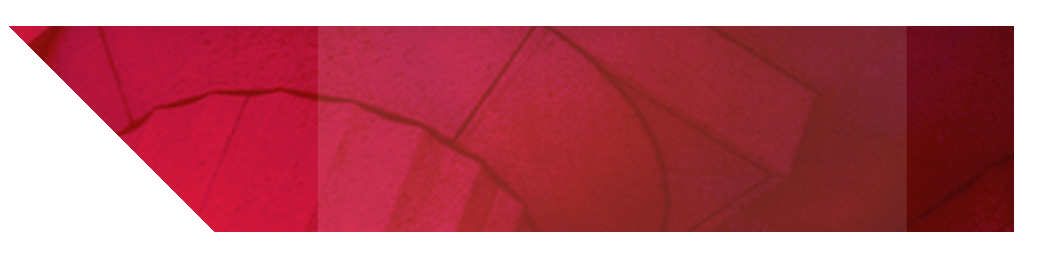 وجه جلالة الملك عبد الله الثاني في كتاب التكليف السامي للدكتور بشر الخصاونة بضرورة تشكيل الحكومة من قيادات "فكرة..". ولكن، ما هي ثقة الأردنيين بعد مئتي يوم في حكومة الدكتور بشر الخصاونة ومدى تطبيقها لكتاب التكليف السامي من استخدام ذوي الكفاءة والتميز، وإلى أي حد نجحت الحكومة في كسب ثقة المواطنين؟؟ ثم ما هي أهم المشكلات والقضايا التي تواجهها المملكة محليًا وإقليميًا من وجهة نظر المواطنين؟ الغالبية العظمى من الأردنيين (58%) يرون أن الأمور في الأردن تسير في الاتجاه السلبي، و58% يعتقدون أن الحكومة كانت غير قادرة على تحمل مسؤوليات المرحلة الماضية.تصدرت قضايا البطالة وقلة فرص العمل بنسبة 39.4%، قائمة التحديات/المشكلات المحلية التي تواجه الأردن اليوم، وعلى الحكومة البدء في معالجتها بشكل فوري من وجهة نظر الأردنيين. وجاء بعدها تردي الاوضاع الاقتصادية بنسبة 16.4%، ازمة كورونا وتداعياتها بنسبة 13.6%، ازدياد مستويات الفقر بنسبة 10.5%، التعلم عن بعد وعودة المدارس للتدريس الوجاهي بنسبة 5%،انتشار الفساد والواسطة والمحسوبية بنسبة 4.6%، الارتفاع المستمر للاسعار وغلاء المعيشة وتدني الدخل بنسبة 4.4%. أما بالنسبة لأهم التحديات/ المشكلات الإقليمية التي تواجه الأردن اليوم، وعلى الحكومة البدء في معالجتها بشكل فوري من وجهة نظر الأردنيين، فاحتلت القضية الفلسطينية المرتبة الأولى بنسبة 35.9%. وجاء بعدها تردي الاوضاع الاقتصادية بصفة عامة 13%، الحروب والنزاعات في المنقطة 11%، ازمة كورونا وتداعياتها 9%، مستويات البطالة والفقر 8%، فيما أفاد 18%  عدم معرفتهم عن أي مشكلات إقليمية راهنة.الجدول (1): برأيك ما هي أهم مشكلة /تحدي محلية تواجه الأردن اليوم، وعلى الحكومة البدء في معالجتها بشكل فوري؟الجدول (2): برأيك ما هي أهم مشكلة/ تحدي إقليمية تواجه الاردن اليوم، وعلى الحكومة البدء في معالجتها بشكل فوري؟حكومة الدكتور بشر الخصاونة منذ تشكيلهاتقييم أداء الحكومة: علامات دون الخمسين بالمئة!!!! تراجع كبير في ثقة الأردنيين بالحكومة اليوم بعد 200 يوم على التشكيل. حيث أن 57% من الأردنيين لا يثقون بالحكومة، مقارنة ب-48% كانوا لا يثقون بها عند التشكيل. بصفة عامة، تراجعت ثقة الأردنيين في الحكومة الحالية بنسبة إجمالية بلغت 9%. لقد كان هذا الانخفاض تدريجيًا، الأمر الذي قد يعكس إتجاهًا واضحًا نحو زيادة فجوة الثقة في المستقبل القريب. في جميع الأحوال، حوالي نصف المواطنين (48%) لم يثقوا بحكومة الخصاونة على الإطلاق، منذ تشكيلها و حتى الآن.الشكل (1): بصفة عامة، إلى أية درجة تثق في الحكومة الحالية؟ (متوسط الثقة كنسبة مئوية) تراجع تفاؤل الأردنيين بالحكومة من 55% عند التشكيل إلى 38% بعد مرور 200 يوم، والحكومة تأتي على ما تبقى من تفاؤل لدى الأردنيين. هذا الانحدار في معدلات التفاؤل بالحكومة بشكل عام قد يعكس سيطرة اليأس على الشعب لانعدام اهتمامهم بهمومهم ومطالبهم وأولاوياتهم، وعدم تحسين الأوضاع الاقتصادية والمعيشية أولاً، والتعليمية والصحية ثانياً. بالإضافة إلى اعتقاد غالبية الأردنيين (59%) أن الفريق الوزاري الحالي ورئيسهم لا يعملون بانسجام مع بعضهم البعض. فقط 29% يعتقدون أنهم يعملون بانسجام، و12% لا يعرفون.الشكل (2): الى أية درجة أنت متفائل بالحكومة الحالية بعد مرور 200 يوم على التشكيل؟ (متوسط التفائل كنسبة مئوية)42%  فقط من الأردنيين يعتقدون أن الحكومة كانت قادرة على تحمل مسؤوليات المرحلة الماضية،  مقارنة ب-53% كانوا يعتقدون ذلك عند مرحلة التشكيل. كما وتراجعت ثقة الأردنيين بقدرة رئيس الحكومة على تحمل مسؤولياته من 56% عند التشكيل إلى 42% بعد مئتي يوم، وأيضاً تراجعت ثقتهم بقدرة الفريق الوزاري على تحمل مسؤولياته من 53% إلى 39% في ذات المدة الزمنية. بالإضافة إلى ذلك، تراجعت ثقة الأردنيين بانسجام الفريق الوزاري والرئيس، حيث أفادت غالبية الأردنيين أن رئيس الوزراء وفريقه لا يعملون بانسجام (59%).الجدول (3): درجة تحمل حكومة الدكتور بشر الخصاونة لمسؤولياتها  الشكل (3): درجة تحمل حكومة الدكتور بشر الخصاونة لمسؤولياتهاأما بالنسبة لتقييم أداء الحكومة في الموضوعات التي أوكلت إليها في كتاب التكليف السامي، فقد انخفض اعتقاد الأردنيين بأن الحكومة ستنجح في معالجة أي من المهام الموكلة لها بشكل ملحوظ؛ ليتقلص بين 10-29 نقاط/نقطة ما بين مرحلة التشكيل ومرور 200 يوم. فقد تراجعت ثقة الأردنيين بقدرة الحكومة على تصميم برامج وتوفير بيئة تسهل على الرياديين تأسيس الشركات الناشئة (-29%)، وتذليل العقبات أمام الاستثمار الوطني والاجنبي (-28%)، والنهوض بالقطاع الزراعي وتنظيمه وتطويره (-26%) على وجه الخصوص.لم تنجح الحكومة بحسب رأي الأردنيين في أي من المهام التي أوكلت إليها بموجب كتاب التكليف، حيث لم تسجل الحكومة نسبة 50% اللازمة للنجاح، كما يبين الجدول أدناه. فقد بلغت معظم التقييمات أقل من الثلث، وبالأخص مشكلة توفير فرص العمل(13%)، وتطوير منظومة التعلم عن بعد (20%).الجدول (4): النسب المئوية للأردنيين الذين أفادوا بأن الحكومة ستنجح في معالجة عدد من الموضوعات الرئيسة التي وردت في كتاب التكليفإلى أين نحن ذاهبون؟ ارتفاع نسبة من يعتقدون أن الأمور في الأردن تسير في الاتجاه السلبي. هذا وقد تزايدت هذه النسبة تدريجيًا منذ تشكيل الحكومة المُستطلعة، حيث بلغت 53% في تشرين الأول من العام الماضي (2020) وازدادت بإجمالي 5% على مدار المئتي يوم الماضيين. فيما يرى (38%) فقط أن الأمور تسير في الاتجاه الإيجابي، بينما كانت هذه النسبة تبلغ 42% عند مرحلة التشكيل وقلّت بنسبة 4% حتى اليوم. تعود هذه النظرة المتشائمة لاتجاه سير الأمور في الأردن إلى عدة أسباب بحسب الأردنيين، أبرزها تدهور الاوضاع الاقتصادية (28.0%)، ارتفاع معدلات الفقر والبطالة (27.7%)، أزمة كورونا وتأثيراتها على كافة المجالات (10.3%)، سوء الإدارة الحكومية (8.5%)، انتشار الفساد والواسطة والمحسوبية (7.2%)، ارتفاع الأسعار وغلاء المعيشة (5.7%)، تردي الأوضاع بشكل عام (5.0%)، وعدم وجود اصلاحات حقيقية (2.8%).   يبقى تردي الأوضاع الاقتصادية بصفة عامة وارتفاع معدلات الفقر والبطالة أبرز أسباب الاعتقاد بأن الأمور تسير في الاتجاه السلبي، كما جاء في الاستطلاعات السابقة. الجدول (5): لماذا تعتقد أنها تسير في الاتجاه السلبي؟ من الـ 58%الجدول (6): كيفية سير الأمور في الأردن، هل هي في الاتجاه الايجابي أم في الاتجاه السلبي؟ الثقة بمؤسسات الدولة والاعتزاز بإنجازاتها: آخر الإحصائياتيحيي الأردنيون هذا العام مئوية الدولة والذكرى الخامسة والسبعين لاستقلال المملكة الأردنية الهاشمية. وبينما احتفل الأردن بتاريخ 11/4 بمرور مائة عام على تأسيس الدولة الاردنية، أعرب 47% فقط من الأردنيين متابعتهم لتلك الاحتفالات. بينما لم يتابع 50% من الأردنيين الاحتفالات التي أجريت بمناسبة مئوية الدولة الأردنية.  وعند السؤال عن شعور المواطنين تجاه هذه المناسبة، فقد عبّر ثلثا (63.8%) الأردنيين عن مشاعر إيجابية بالرغم من عدم متابعتهم لهذه الاحتفاليات، تمثلت بالشعور: 1) بالفخر والاعتزاز والانتماء(38.4%)، 2) بالفرح والسعادة (16.3)، 3) وبأن الأردن دولة عريقة ومستقرة (9.1%).  ومن الناحية الأخرى، عبر حوالي الخمس عن مشاعر حيادية (17.3%) أو سلبية تمثلت بعدم الرضى والإحباط (3.5%) بمناسبة مضي ١٠٠ عام على تأسيس الدولة الأردنية.  الشكل (4): هل تابعت أي من الاحتفالات التي أجريت بمناسبة مئوية الدولة الأردنية؟الجدول (7): ما هو شعورك بمناسبة مرور 100 عام على تأسيس الدولة الأردنية؟لقد تعمقت وتوسعت فجوة الثقة في الأردن بين المواطنين ومؤسسات الدولة الحكومية وبشكل مُضطرد منذ مرحلة تشكيل حكومة الخصاونة وحتى اليوم.فقد تراجعت ثقة الأردنيين بمعظم مؤسسات الدولة وجهاتها الحكومية بفرق 5-13 نقاط/نقطة بين تشرين الأول من عام 2020 وأيار 2021. مثلاً، تراجعت ثقة الأردنيين بالقضاء الاردني بفارق 10 نقاط؛ لتتقلص من 64% حين مرحلة تشكيل الحكومة الحالية إلى 54% بعد مرور 200 يوم. وكذلك الحال مع النقابات المهنية (48% إلى 42%)، والنقابات العمالية (من 46% إلى 41%)، ووسائل الإعلام الأردنية(من 48% إلى 42%).أما بالنسبة إلى الأحزاب السياسية، فقد بقيت نسبة ثقة الاردنيين ثابتة بين مرحلتي التشكيل ومرور المئتا يوم، لتبلغ 22% فقط، وهي نسبة متدنية جداً، بل وشهدت انخفاضاً طفيفاً بين هاتين المرحلتين لتصل إلى 17% في مرحلة مرور مئة يوم على التشكيل الحكومة الحالية.أما بالنسبة إلى مجلس النواب، فقد ازدادت ثقة الأردنيين بها بفارق 6% بين مرحلة تشكيل الحكومة ومرور أول مئة يوم على تشكيلها لتبلغ 26%، وحافظت على هذا النسبة حتى اليوم.ومع ذلك،  فقد تصدرت مؤسسات الجيش العربي (85%)، والأمن العام (83%) والمخابرات العامة (82%) لائحة أكثر المؤسسات التي يثق بها الأردنيون، مقابل تراجع ثقة الاردنيين  بمعظم مؤسسات الدولة. ومن الجدير بالذكر أن ثقة الأردنيين حتى بمؤسسات المجتمع المدني تقلصت بنسبة 13%، لتصبح قريبة من ثقة الاردنيبن بالحكومة، بل وأقل قليلًا. جدول (8): الى أي درجة تثق بالمؤسسات/ الجهات التاليةوبالرغم من أزمة الثقة بين الأردنيين والحكومة والمؤسسات الحكومية، يشعر الأردنيون بالفخر والاعتزاز بدولتهم وبإنجازاتها وبأداء الأجهزة والقوى الأمنية وبالنظام القضائي والنظام الصحي. إلا أنهم غير راضين من إنجازات الدولة المتعلقة بالنظام التعليمي والإنجازات الإقتصادية في الأردن، والبرلمان واستقلال قراراته.الجدول (9): الى اي درجة تشعر بالفخر والاعتزاز بالدولة الأردنية فيما يتعلق بالنواحي التالية؟فلسطين المحتلة: قضية الأردنيين الأولى أنهى وقف إطلاق النار الذي جاء بوساطة مصرية العدوان الاسرائيلي على غزة حيث بدأ سريان تنفيذ وقف إطلاق النار المتفق عليه ليلة الخميس 20\5\2021. وفي هذا المجال قام المركز بسؤال الأردنيين مجموعة من الاسئلة حول هذا الموضوع. (للتنويه: انتهى المركز من عملية جمع البيانات يوم الخميس 20\5\2021 وقبيل اعلان الهدنه ووقف اطلاق النار).أفادت غالبية الأردنيين أن المشاعر التي انتابتهم بسبب ما حصل في القدس وفلسطين المحتلة هي مشاعر الحزن الشديد والاستياء والألم وعدم الرضى والغضب والتعب النفسي والإحباط. وأظهرت الغالبية من الأردنيين رضاها عن موقف الاردن تجاه ما حصل في القدس، في حين أن 25% فقط من الأردنيين عبروا عن رضاهم عن موقف الدول العربية الأخرى فيما حصل في القدس الشريف. الجدول (10): ما هو شعورك تجاه ما يحصل في القدس حالياً؟الشكل (5): الى أي درجة انت راض عن موقف الأردن تجاه ما يحصل/حصل في القدس الشريف؟الشكل (6): الى أي درجة انت راض عن موقف الدول العربية تجاه ما يحصل/حصل في القدس الشريف؟يعتقد 63% من الأردنيين أن طرد السفير الإسرائيلي من الأردن يشكل عامل ضغط على إسرائيل للتراجع عن سياساتها الأخيرة، فيما يعتقد 60% من الأردنيين أن استدعاء السفير الأردني من اسرائيل يشكل عامل ضغط على إسرائيل للتراجع عن سياساتها الأخيرة.تم سؤال الأردنيين عن الاجراء الذي من الممكن أن يتخذه الأردن من أجل الضغط على إسرائيل لإيقاف ما يحصل في فلسطين المحتلة، وقد أظهرت النتائج ان حوالي ربع المستجييبين (27.6%) يعتقدون ان الاجراء الامثل في مثل هذه الحالة هو قطع العلاقات وطرد السفير، فيما يعتقد (9.7%) أن على الاردن فتح الحدود والسماح للمواطنين بالذهاب للدفاع عن القدس الشريف، ويعتقد 9.2% ان الاجراء الانسب هو التدخل العسكري وإعلان الحرب، ويعتقد 7.5% أنه علينا تقديم كافة اشكال الدعم والمساعدات للفلسطينين، ويعتق 6.8% أن الغاء الاتفاقات والمقاطعة لإسرائيل هو الاجراء الامثل. ويعتقد 6.6% أنه لا يوجد أي إجراء لايقاف ما يحصل في فلسطين المحتلة.الجدول (11): برأيك، ما هو الاجراء الذي من الممكن ان يتخذه الأردن من اجل الضغط على إسرائيل لإيقاف ما يحصل في فلسطين المحتلة؟ ثلاثة ارباع الأردنيين (76%) يعتقدون أن عملية التهجير التي بدأت في حي الشيخ جراح هي البداية لتهويد القدس بشكل نهائي.الشكل (9): هل تعتقد ان عملية التهجير التي بدأت في حي الشيخ جراح هي البداية لتهويد القدس بشكل نهائي؟يعد الوضع الإقتصادي في الأردن من الأمور التي تحظى باهتمام كبير. كما أن مستوى النجاح الاقتصادي في الدولة، و منعكساته على الرخاء الذي يشعر به المواطن، هو من أكثر المعايير التي تؤثر على درجة رضى المواطنين عن أداء الحكومة و مجريات الأمور في الأردن، و يأتي ذلك من تأثير مستوى النجاح الاقتصادي بشكل مباشر على حياة المواطنين اليومية.يواجه الأردن اليوم، كما العالم أجمع، تبعات أزمة جائحة كورونا و آثارها الاقتصادية. فالتعطل الكبير الذي شهدته القطاعات الاقتصادية المختلفة منذ انتشار الفايروس في آذار 2020 أثرت على مستوى دخل المواطنين، و مبيعات المؤسسات و الشركات التجارية، و توفر فرص العمل و الأجور. كل ذلك أدى الى حالة عامة من التشاؤم في الشارع الأردني. الى جانب ذلك، فإن ملفات أخرى، كالفساد، تلعب دوراً مفصلياً في الأداء الاقتصادي في الأردن و منظور الشارع لمستقبل الأردن في هذا الملف.الأوضاع المعيشية: الفرد والأسرة والمجتمع تقييم الأردنيين للوضع الاقتصادي تُعتبر التحديات الإقتصادية ومعالجة قضايا الفقر والبطالة ومحاربة الفساد من أكثر القضايا أهمية عند الأردنيين. ولأن الفشل أو النجاح في هذا القطاع هي من أكثر المعايير التي تؤثر على استقرار الأردن، لما لذلك من تأثير مباشر على حياة المواطنين اليومية، فإن استقراء آراء المواطنين بأداء الحكومة الإقتصادية ومحاربة الفساد تحتاج إلى دراسة وتأمّل. ترى الغالبية العظمى من الأردنيين (78%) أن الأوضاع الاقتصادية في الأردن تسير في الاتجاه السلبي حالياً ، وتُعتبر التحديات الإقتصادية ومعالجة قضايا الفقر والبطالة ومحاربة الفساد من أكثر القضايا أهمية عند الأردنيين.الشكل (10): هل تعتقد بأن الاقتصاد الأردني يسير في الاتجاه الإيجابي أم في الاتجاه السلبي؟ على الرغم من أن نصف الأردنيين تقريباً (45%) غير متفائلين بالاقتصاد الأردني خلال العام القادم، و40% غير متفائلين في الاقتصاد خلال العامين القادمين، فإنه يمكن ملاحظة "طريق إلى تفاؤل حذر مدفوع بالعودة إلى فتح القطاعات الإقتصادية ومُعاودة النشاط الاقتصاديالشكل (11): بشكل عام، هل أنت متفائل في الاقتصاد الأردني خلال العام القادم؟الشكل (12): بشكل عام، هل أنت متفائل في الاقتصاد الأردني خلال العامين القادمينغالبية الأردنيين (62%) يرون أن وضعهم الاقتصادي اليوم أسوأ مما كان عليه قبل 12 شهر، و26% منهم يعتقدون انه سيكون أسوأ مما هو عليه بعد 12 شهر. بلغت التقييمات السلبية من قبل الأردنيين لأوضاع أسرهم الاقتصادية في ثلاث مراحل مختلفة من وجود الحكومة الحالية مقارنة بالاثني عشر شهراً الفائتة، نسباً تتراوح بين (62%) و (71%). أما التقييمات الإيجابية التي عبر أصحابها عن تحسن في الظروف الاقتصادية لأسرهم ،ولنفس الفترات الزمنية، فلم تزد عن (10%) في أحسن أحوالها. على الرغم من غلبة التقييمات السلبية، الا أنه يوجد تجاه فعلي في التقييمات نحو الإيجابية والتحسن.الجدول (12): تقييم الأردنيين لوضع أسرهم الاقتصادي اليوم مقارنة بالاثني عشر شهراً الماضية الشكل (13): مقارنات تقييم الأردنيين لوضع أسرهم الاقتصادي اليوم مقارنة بالاثني عشر شهراً الماضيةكانت توقعات الأردنيين لظروف أسرهم الاقتصادية عند تشكيل الحكومة الحالية في تشرين الأول من العام الفائت تميل نحو السلبية، فقد أجاب (20%) فقط من المواطنون بأنهم يعتقدون بأن وضع أسرتهم سيكون أفضل مما هو عليه، مقابل (39%) ممن أجابوا بعكس ذلك. اتجهت التوقعات نحو الإيجابية بشكل فعلي بعد مرور مئتي يوم على تشكيل الحكومة، فقد أعرب (34%) من الأردنيين عن تفاؤلهم بالاثني عشر شهراً القادمة من حيث ظروف عائلاتهم الاقتصادية مقابل (26%) ممن رأوا خلاف ذلك.الجدول (13): توقعات الأردنيين للوضع الاقتصادي لأسرهم خلال الاثني عشر شهراً المقبلةالشكل (14): مقارنات توقعات الأردنيين للوضع الاقتصادي لأسرهم خلال الاثني عشر شهراً المقبلةوكانت توقعات الأردنيون في أيار 2021 اكثر ايجابية فيما يتعلق باقتصاد الأردن خلال السنة القادمة مقارنة باستطلاع التشكيل، فقد بلغت نسبة من يعتقدون بأن الظروف الاقتصادية ستتجه للأفضل (34%) مقابل (33%) ممن يرون خلاف ذلك، مع انخفاض بمقدار (11%) في نسبة التوقعات السلبية منذ تشكيل الحكومة.الشكل (15): مقارنات توقعات المواطنين للوضع الاقتصادي للأردن خلال الاثني عشر شهراً المقبلةكورونا والاقتصاد والمجتمع: الفيروس يفتك برضى الأردنيين عن حكومتهم35% من الأردنيين راضون بدرجة متوسطة عن الإجراءات الحكومية في مواجهة فيروس كورونا وتداعياتها الاقتصادية، بينما 33%من الأردنيين غير راضين على الإطلاق عن هذه الإجراءات. بالإضافة إلى ذلك، فقد انخفض معدل الرضى العام عند الأردنيين عن كافة الإجراءات الحكومية عما كان عليه مع بدايات تشكيل الحكومة، حيث انخفض من 55% إلى 47%. وبالمقابل ارتفعت النسبة العامة لعدم الرضى لإجراءات الحكومة من 20% إلى 33% في هذا الاستطلاع. الجدول (14): بشكل عام، الى أية درجة أنت راضٍ عن القرارات التي اتخذتها الحكومة من أجل الحد من انتشار فيروس كورونا؟كما ويعتقد غالبية الأردنيين (89%) أن الحكومة كانت غير قادرة على التخفيف من تداعيات كورونا الاقتصادية على الفرد والأسر والمجتمع.	الشكل (20): الى أي درجة كانت الحكومة قادرة على إدارة الملف الاقتصادي وتداعيات ازمة كورونا الاقتصادية؟كما يبين الاستطلاع تراجع نسبة من يعتقدون بأن الحكومة وإجراءاتها نجحت في إدارة ملف أزمة كورونا، حيث انخفضت من 59% عند التشكيل إلى 56% بعد مئة يوم إلى 47% في استطلاع المئتي يوم. مردُّ عدم الثقة هذا و تراجع رضى المواطنين عن الحكومة وإجراءاتها يرتبط ارتباطاً وثيقاً بتخبط الإجراءات الحكومية وعقوباتها الجماعية على المواطنين والقطاعات الاقتصادية ومحاصرتها لحرية المواطنين دون الاستناد إلى أسس علمية مقنعة للرأي العام بخصوص إجراءات الحكومة المتشددة.الشكل (21): برأيك، إلى أية درجة تعتقد بأنّ الحكومة الحالية نجحت في إدارة ملف أزمة كورونا؟(متوسط النجاح كنسبة مئوية)الغالبية العظمى(65%) من المواطنين يعتقدون أن الحكومة فشلت في حل مشكلات وتحديات القطاع الخاص خلال أزمة كورونا،  و64% من الأردنيين يعتقدون انها كانت غير قادرة على حل مشكلات عمال المياومة.الشكل (22): الى أي درجة كانت الحكومة قادرة على حل مشكلات القطاع الخاص خلال ازمة فيروس كورونا؟	الشكل (23): الى أي درجة كانت الحكومة قادرة على حل مشكلات عمال المياومة خلال ازمة فيروس كورونا؟غالبية الأردنيين (54%) لم تعرف عن حزم الامان الاجتماعي التي أطلقها الضمان الاجتماعي للتعامل مع ازمة فيروس كورونا، وفقط 25% من 41% الذين عرفوا عن هذه الحزم استفادوا منها فعلياً.الغالبية العظمى من الأردنيين (75%) ترى أن عمال المياومة هم الفئة الأكثر تضرراً من أزمة كورونا وتداعياتها الاقتصادية، وفقط 36% من الأردنيين يرون أن عمال المياومة قد تلقت الدعم الذي تحتاجه. بالمقابل، 5% فقط من الأردنيين يعتقدون بأن موظفي القطاع العام هم الأكثر تضرراً، في حين أن أكثر من ثلث الأردنيين يعتقدون أن موظفي القطاع العام هم الأكثر استفادة من الدعم الحكومي على الرغم من أنهم الأقل تضرراً من الجائحة وتداعياتها الاقتصادية.الشكل (26): برأيك من هي الفئة الأكثر تضرراً من جائحة كورونا؟الشكل (27): برأيك من هي الفئة التي تلقت الدعم الأكبر من الحكومة خلال جائحة كورونا؟الفساد والاقتصاد الأردني: المرض المُزمن تقريباً كل الأردنيين (94%)، يعتقدون أن الفساد المالي والإداري منتشر في الأردن، وغالبية الأردنيين (82%) يعتقدون أن الحكومة غير جادة وغير حريصة على محاربة هذا الفساد.بالانتقال الى ملف الفساد، فقد تبين أن الغالبية العظمى من الأردنيين (66%) يعتقدون بأن الفساد المالي و الإداري منتشران جداً في الأردن و (24%) منهم بأن الفساد منتشر الى حد ما. بلغت في مقابل ذلك نسبة الذين يعتقدون بأن الفساد منتشر الى حد قليل أو غير منتشر على الإطلاق ما مجموعه (6%) فقط من الأردنيين. من الناحية الأخرى، فإن النسبة الكبرى من الأردنيين (36%) هم ممن يجدون بأن الحكومة جادة الى حد ما في محاربة الفساد، و تساوت نسبتي من يظنون بأن الحكومة غير جادة، أو غير جادة على الإطلاق في محاربة الفساد، إذ بلغت كل منهما (23%)، لم تتجاوز نسبة الأردنيين الذين يجدون الحكومة جادة جداً في محاربة الفساد (13%) فقط من الأردنيين. الشكل (28): برأيك، إلى أي مدى تعتقد أن الفساد المالي والإداري منتشر في الأردن؟الشكل (29): برأيك، إلى أي مدى تعتقد أن الحكومة جادة / حريصة في محاربة الفساد المالي والإداري في الأردن؟وقد أبان الاستطلاع أيضاً ان غالبية الأردنيين تقريباً يعتقدون بأن الوزراء وكبار موظفي الدولة هم الفئة الأكثر إسهاماً في انتشار الفساد بنسبة 50%. كما يعتقد 23% من الأردنيين ان فئة رجال الأعمال وكبار التجار هم الفئة الثانية الأكثر إسهاماً في انتشار الفساد.بخصوص معايير تعيين كبار موظفي الدولة،  يعتقد الأردنيون ان عوامل المعارف والأقارب (أصحاب النفوذ) والانتماء العشائري والولاء للحكومة وسياساتها هي العوامل الأكثر حسماً للحصول على الوظيفة، بينما فقط 17% من الأردنيين يعتقدون أن وظائف كبار الدولة تُعطى على أساس الكفاءة.الجدول (15): أي من الفئات التالية أكثر مساهمة في انتشار الفساد في الاردن؟الجدول (16): عندما تُقرر الحكومة تعيين كبار الموظفين، برأيك ما هو العامل الأكثر أهمية في عملية اتخاذ قرارها؟ما الذي يفكر به الاردنيون؟الغالبية العظمى من الأردنيين (80%) يرون أن الإصلاح السياسي يجب أن يتم بشكل مرحلي ( تدريجياً/ خطوة خطوة).وفي مَعرِض سؤال الأردنيين عن ضرورة إجراء إصلاح سياسي كامل وشامل وعميق ودفعة واحدة، فإن أقل من ثلث الأردنيين (31%) يعتقدون أن هذا سبيل مناسب للإصلاح السياسي.	الشكل (30): هل توافق او تعارض العبارة التالية: "الإصلاح السياسي يجب أن يتم بشكل مرحلي (تدريجي / خطوة خطوة) "؟
الشكل (31): هل توافق او تعارض العبارة التالية: "الإصلاح السياسي يجب ان يكون كاملاً وشاملاً وعميقاً ودفعة واحدة "؟الأهم من ذلك، أنه وبغض النظر عن آلية الإصلاح ( تدريجي أو دفعة واحدة)، فإن أكثر من نصف الأردنيين يصرّون على أن الإصلاح السياسي (الجدّي) لن يحصل في الأردن. ونصف الأردنيين تقريباً يعتقدون بأن لا إصلاح سياسي فعلي في الأردن دون إيجاد حلٍّ للقضية الفلسطينية.        الشكل (32): هل توافق او تعارض العبارة التالية: "الإصلاح السياسي الجدي لن يحدث بالأردن "؟الشكل (33): هل توافق او تعارض العبارة التالية: "لا يمكن انتاج اصلاح سياسي حقيقي في الأردن دون حل القضية الفلسطينية "؟أمّا بالنسبة لفهم الفرد لمعنى الإصلاح السياسي، فقد تراوحت وجوهات نظر الأردنيين بين التعريفات التالية، أبرزها: 1) محاربة الفساد والواسطة والمحسوبية والحفاظ على المال العام (9.9%)، 2) إحداث تغيير جذري وجدّي وتصحيح النهج والإدارة (9.0%)، و3) العمل على النهوض بالاقتصاد الوطني وتحسين المستوى المعيشي (8.7%). الجدول (17): من وجهة نظرك، ما لذي يعنيه الإصلاح السياسي؟في حين أن غالبية الأردنيين تعارض فكرة "أن البنية الثقافية لا تتناسب مع الديموقراطية وأن الأردنيين غير مؤهلين للديموقراطية"، فإن غالبية الأردنيين أيضاً يوافقون على أن استمرار البنية الاجتماعية والعشائرية على الحالة السائدة الآن يعيق عملية التحول الديموقراطي. 
	الشكل (34): هل توافق او تعارض العبارة التالية: "البنية الثقافية في الأردن تتعارض مع الديموقراطية "؟الشكل (35): هل توافق او تعارض العبارة التالية: "البنية الاجتماعية والعشائرية في الأردن تتعارض مع الديموقراطية "؟الحريات العامة في الأردن: للحكومة ما أخذت... وللحكومة ما أخذت... !!!غالبية الأردنيين يعتقدون أن حرية التعبير عن الرأي وحرية الصحافة غير مضمونتين في الاردن. بينما يرى 55% من الأردنيين أن حرية الإنتخابات النيابية والبلدية والنقابية مضمونة، و48% من الأردنيين يعتقدون أن حرية الإنتساب للجمعيات والمنظمات الأهلية مضمونة في الأردن. 39% من الأردنيين يعتقدون أن حرية الانتساب للأحزاب السياسية مضمونة في الأردن، و37% يعتقدون أن حرية مقاضاة الحكومة ومؤسساتها مضمونة في الأردن. الشكل (36): إلى إي درجة تعتقد أن مبدأ الحريات في التعبير عن الرأي مضمون في الأردنالجدول (18): إلى إي درجة تعتقد أن...القوانين الناظمة للحياة السياسية: جدليّة السُّلطة والحرّيّة غالبية الأردنيين لا يثقون بجدية الحكومة في العمل على صياغة قوانين جديدة ناظمة للحياة السياسية.يعتقد 50% من الأردنيين أن الحكومة غير جادة و 40% أنها غير قادرة على صياغة قانون انتخاب جديد لمجلس النواب. بينما  يعتقد 48% من الأردنيين أن الحكومة غير جادة و 40% أنها غير قادرة على صياغة قانون انتخاب جديد للمجالس المحلية. و يعتقد 45% من الأردنيين أن الحكومة غير جادة و 38% أنها غير قادرة على صياغة قانون جديد للأحزاب السياسية.الجدول (19): صياغة قانون انتخاب جديد لمجلس النوابالجدول (20): صياغة قانون انتخاب جديد للمجالس المحليةالجدول (21): صياغة قانون انتخاب جديد للأحزاب السياسيةالعدالة والمساواة: أحلامٌ وآمال بشكل عام فإن غالبية الأردنيين يعتقدون بأن مبدأ المساواة في الحقوق والواجبات غير مطبق بين الأردنيين.  أما بخصوص المساواة في الحقوق بين الأردنيين بغض النظر عن دينهم أو معتقدهم، فإن 56% من الأردنيين يعتقدون أنها مطبقة وأن لا تمييز بين الأردنيين على أساس الدين. إلا أن أقل من نصف الأردنيين يعتقدون بالتمييز بين المواطنين بناءاً على أصولهم وجنسهم وتوجهاتهم السياسية وغِناهم أو فقرهم ومنطقتهم الجغرافية ومكانتهم الإجتماعية.
	الشكل (37): إلى أي مدى تعتقد أن مبدأ المساواة في الحقوق بين المواطنين في الأردن مطبق؟الجدول (22): إلى أي مدى تعتقد أن مبدأ المساواة في الحقوق بين المواطنين في (الأردن) --------- مطبق؟الثقة المجتمعيةلقد دأب مركز الدراسات الإستراتيجية في العمل على تأسيس مقياس جديد للثقة المجتمعية يقيس ويدرس مستوى الثقة بين أفراد المجتمع الأردنيين. كما لذلك أثر حاسم في سياسات التنمية السياسية والإقتصادية،  واستقرار المجتمع والدولة. في هذا الاستطلاع تبين أن الغالبية العظمى من الأردنيين لا تثق بأغلبية الناس في الأردن، بارتفاع قدره 15 نقطة مقارنة باستطلاع كانون الثاني 2021، الأمر الذي يعني أن الأردنيين والمقيمين بالأردن لا يثقون بعضهم ببعض وهذا مؤشر خطير على استقرار المجتمع ونذير خطرٍ لبناء سياسات اندماج اجتماعي ونمو اقتصادي وإصلاح سياسي. 
	الشكل (38): بشكل عام، هل يمكن الثقة في أغلبية الناس أم انه لا يمكن الثقة بهم؟ بالمقابل، فإن ثقة الأردنيين محصورة في عائلاتهم، حيث أفاد 93% بأنهم يثقون بالعائلة، وأن ثقتهم بالدرجة الثانية تمتد إلى جيرانهم وإلى معارفهم. تجلى انعدام الثقة المجتمعية في الأردن في ثقة الأردنيين بأسعار السلع والخدمات والتنزيلات على هذه الأسعار، حيث أن الغالبية العظمى من الأردنيين لا يثقون لا بأسعار السلع ولا بالتنزيلات على أسعار السلع في الأردن؛ وهو مؤشر هام لقياس الثقة المجتمعية. الجدول (23): المتوسط الحسابي لمدى الثقة بالمجموعات التالية:أيضاً، فقد قيّم غالبية الأردنيين (60%) علاقاتهم الاجتماعية بالاخرين "بالرسمية"، فيما قيمها 22% بالعميقة، وقيهما 18% بانها عائلية فقط.الشكل (39): كيف تقيم علاقاتك الاجتماعية بالآخرين بشكل عام؟وعند السؤال عن درجة الاعتماد على المجتمع في الحي او الاقارب او العشيرة في مواجهة التحديات الحياتية بشكل عام، أفاد بالمتوسط 57% أنهم يستطيعون الاعتماد عليهم عند الحاجة. فيما يثق (43%) من الأردنيين بأن المجتمع/ الحي/  الأقارب/ العشيرة حريصون على دعمهم اقتصادياً اذا تطلب الأمر.الشكل (40): الى أي درجة تستطيع الاعتماد على مجتمعك في الحي او الأقارب او العشيرة في مواجهة التحديات الحياتية بشكل عام؟
	الشكل (41): هل تثق بان مجتمعك الحي أو الأقارب أو العشيرة حريص على دعمك اقتصادياً اذا تطلب الأمر؟السعادة في الاردنغالبية الأردنيين لا يعتقدون أن الأردنيين مجتمع سعيد. بينما 58% من الأردنيين يصفون أنفسهم بالسعداء...!!! الأمر الذي قد يعني أن حكم الأردنيين على سعادة غيرهم أو على سعادتهم تحتاج إلى مراجعة. الأمر الخطير أن 42% ( تقريباً نصف الأردنيين) يصفون أنفسهم بأنهم غير سعداء، وأن غالبية الأردنيين (58%) لم يشعروا بالسعادة في عيد الفطر، رغم أن 82% من الأردنيين ( الغالبية العظمى) يعتقدون بأن العيد يجلب السعادة. الشكل (42): هل تعتقد أن الأردنيين مجتمعٌ سعيدٌ؟الشكل (43): هل تعتبر نفسك شخصاً سعيداً؟الشكل (44): هل شعرت بالسعادة في العيد ؟الشكل (45): هل تعتقد أن العيد يجلب السعادة للناس؟حوالي نصف المواطنين (48%) يعتقدون أن "اجتماع العائلة والاهل والاصدقاء وفرحة الاطفال في العيد" هو العامل الاساسي الذي يجلعهم سعيدون في العيد، فيما يعتقد 8% ان السعادة في العيد تتأى من خلال تحسين الوضع الاقتصادي، وأفاد 8% ايضاً أن السعادة في العيد تأتي اذا انتهت الازمة في فلسطين، فيما يعتقد 7% ان السعادة تأتي من خلال اتمام الصيام والشعائر الدينية المرتبطة برمضان، وعند 6% من المواطنين تأتي السعادة في العيد من خلال الاستقرار والراحة النفسية.الجدول (24): ما الذي يجعلك سعيدا  في العيد ؟يعتقد (42%) من الأردنيين أن الأردن يجب ان يكون في مراتب اكثر سعادة وذلك مقارنة بالترتيب الذي حصل عليه الأردن في تقرير مؤشر السعادة العالمي (حصل الاردن على ترتيب 127 من اصل 149 دولة)، فيما يعتقد 34% انه الترتيب الذي حصل عليه الأردن هو الترتيب الحقيق لحالة السعادة في الأردن، ويعتد 21% من المواطنين أن الاردن كان لابد ان يكون في مراتب سعادة اقل من ما خرج به تقرير مؤشر السعادة للعام 2021.	الشكل (46): في تقرير مؤشر السعادة للعام 2021، جاء الأردن في المرتبة 127 من اصل 149 دولة (في المراتب الأخيرة)، هل تعتقد ان الأردن من حيث السعادة يستحق هذه المرتبة؟يعتقد 28% من الأردنيين أن الحالة الاقتصادية العامة هي أهم عامل من الممكن أن يشعر الشخص بالسعادة، فيما يعتقد 17.6% أن الحالة الاجتماعية، و11.1% أن الحالة الصحية الجيدة، و10.3% أن الحالة العاطفية، و8.8% أن الأمن والاستقرار، و5.5% أن الحالة الوظيفية، و4.7% الحالة الدينية هي ما يمكن ان تشعر الشخص بالسعادة.الجدول (25): ما هي العوامل التي تعتقد انها من الممكن ان تشعر الشخص بالسعادة؟  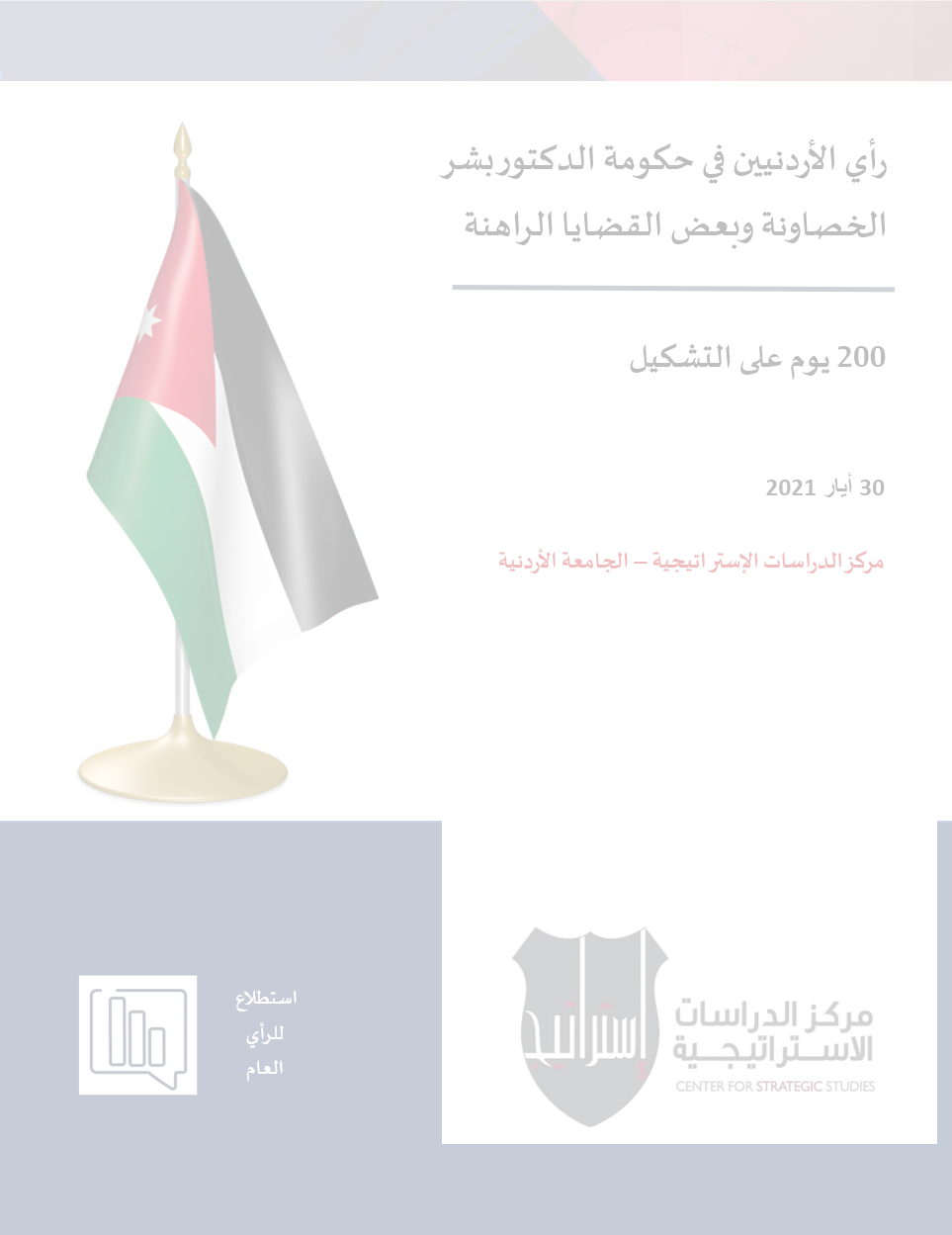 العنوانصفحةمقدمة2أبرز النتائج3تقييم شامل لأداء الحكومة وأهم القضايا الراهنة التي تواجه الأردن بعد مرور 200 يوم على تشكيل الحكومة9حكومة الدكتور بشر الخصاونة منذ تشكيلها11الثقة بمؤسسات الدولة والاعتزاز بإنجازاتها: آخر الإحصائيات15فلسطين المحتلة: قضية الأردنيين الأولى18الوضع الإقتصادي الراهن: إلى أين نحن متجهون؟ 22الأوضاع المعيشية: الفرد والأسرة والمجتمع 22كورونا والاقتصاد والمجتمع: الفيروس يفتك برضى الأردنيين عن حكومتهم27الفساد والاقتصاد الأردني: المرض المُزمن 31الطريق نحو الاصلاح السياسي: المشي على الماء34ما الذي يفكر به الاردنيون؟ 34الحريات العامة في الأردن: للحكومة ما أخذت... وللحكومة ما أخذت... !!!!38القوانين الناظمة للحياة السياسية: جدليّة السُّلطة والحرّيّة 39العدالة والمساواة: أحلامٌ وآمال40البنية المجتمعية والاصلاح المجتمعي42	 الثقة المجتمعية42	السعادة في الاردن45المشكلة %ازدياد مستويات البطالة وقلة فرص العمل39.4تردي الاوضاع الاقتصادية بصفة عامة16.4تداعيات جائحة كورونا وما نتج عنها13.6ازدياد مستويات الفقر10.5التعلم عن بعد وعودة المدارس للتدريس الوجاهي5.0انتشار الفساد والواسطة والمحسوبية4.6الارتفاع المستمر للاسعار وغلاء المعيشة وتدني الدخل4.4تردي الخدمات العامة والبنية التحتية1.2لا أعرف3.0أخرى1.9المجوع100.0 المشكلة %القضية الفلسطينية35.9الأوضاع الاقتصادية بشكل عام13.1الحروب والنزاعات في المنقطة11.0ازمة كورونا وتداعياتها9.1مستويات البطالة والفقر8.1اللاجئين السوريين2.1غياب الوحدة العربية وعدم التعاون الدولي0.9أخرى1.8لا أعرف/ رفض الإجابة18.0المجوع100.0تقييم أداء الحكومة الحالية(النسب المئوية)تشرين الأول 2020التشكيلكانون الثاني 2021بعد 100 يومأيار 2021بعد 200 يومأداء الحكومة534742أداء الرئيس564842أداء الفريق الوزاري534439 تقييم أداء الحكومة في الموضوعات التي أوكلت إليها في كتاب التكليف السامي (النسب المئوية)تشرين الأول 2020التشكيلكانون الثاني 2021بعد 100 يومأيار 2021بعد 200 يومتحسين النظام الصحي والرفع من جاهزيته وقدرته594646زيادة المشمولين في برنامج التامين الصحي 554043تطوير منظومة المراكز الصحية الشاملة، وعدالة توزيعها على المحافظات544144تحقيق التعافي الاقتصادي من خلال برامج واضحة ضمن مدة زمنية محددة 442726تعزيز سياسية الاعتماد على الذات493236توفير فرص العمل381713تطوير منظومة التعلم عن بعد 351620تطوير منظومة الأمان الاجتماعي، وربطها بمنظومة التعليم والصحة والعمل؛ لضمان حياة كريمة لكل الأردنيين482930النهوض بالقطاع الزراعي وتنظيمه وتطويره532527التركيز على السياحة وتحسين المنتج السياحي وتنويعه542325هيكلة قطاع الطاقة بما ينعكس على زيادة كفاءة استخدام الطاقة في القطاعات كافة، وخفض كلفها492326تحسين وتفعيل منظومة النقل العام وزيادة كفاءتها482830تصميم برامج وتوفير البيئة التي تسهل على الرياديبن تأسيس الشركات الناشئة 502629تذليل العقبات أمام الاستثمار الوطني والاجنبي542526تطوير الجهاز الإداري للدولة 523030تطوير منظومتين الضريبة والجمركية وأدوتهما522731ترسيخ مبدأ سيادة القانون624340صون المال العام من خلال إجراءات حكومية خاضعة للرقابة من مؤسسات رقابية قوية وفعالة523232مواصلة دعم القوات المسلحة والأجهزة الأمنية، وتوفير سُبل العيش الكريم لمنتسبيها654349دعم المتقاعدين العسكريين وتحسين ظروفهم المعيشية563745مواصلة الدعم والمساندة للأشقاء الفلسطينيين، وحماية المقدسات الإسلامية والمسيحية في القدس الشريف664752تعزيز العمل العربي المشترك، وتوسيع التعاون الاقتصادي والتجاري والاستثماري، بما يحقق المصالح المشتركة.603540السبب% تردي الأوضاع الاقتصادية بصفة عامة28.0  ارتفاع معدلات الفقر والبطالة27.7تداعيات جائحة كورونا على القطاعات كافة10.3سوء الإدارة الحكومية8.5انتشار الفساد والواسطة والمحسوبية7.2ارتفاع الأسعار وغلاء المعيشة5.7 تردي الأوضاع بشكل عام5.0  لا يوجد اصلاحات حقيقية2.8تدني الرواتب ومستوى الدخل2.0مشاكل التعلم عن بعد1.8  لا اعرف/ لا يوجد إجابة0.6أخرى0.4المجوع100.0حكومة الدكتور بشر خصاونة(النسب المئوية)تشرين الأول 2020التشكيلالفرق الإحصائيبين مرحلة التشكيل وبعد مرور 100 يومكانون الثاني 2021بعد 100 يومالفرق الإحصائيبين مرور 100 يوم و200 يوم على التشكيلأيار 2021بعد 200 يومالفرق الإحصائيبين مرحلة التشكيل وبعد مرور 200 يومالأمور تسير في الاتجاه الإيجابي420.03يوجد فرق ذو دلالة احصائية400.26لا يوجد فرق ذو دلالة احصائية380.0يوجد فرق ذو دلالة احصائيةالأمور تسير في الاتجاه السلبي530.0يوجد فرق ذو دلالة احصائية570.58لا يوجد فرق ذو دلالة احصائية580.0يوجد فرق ذو دلالة احصائيةلا اعرف/غير متأكد50.0يوجد فرق ذو دلالة احصائية30.13لا يوجد فرق ذو دلالة احصائية40.02يوجد فرق ذو دلالة احصائية%الفخر والاعتزاز والانتماء38.4لا أشعر بشيء17.3الفرح والسعادة16.3أشعر بأنها دولة عريقة ومستقرة10.5الشعور بعدم الرضى والإحباط3.5الحرية والاستقلال2.4غير مهتم0.9لا أعرف8.4أخرى2.3المجموع100.0الثقة (النسب المئوية)تشرين الأول 2020التشكيلكانون الثاني 2021بعد 100 يومأيار 2021بعد 200 يومالجيش العربي 928985الأمن العام 918783المخابرات العامة 918882القضاء 645454النقابات المهنية: المهندسين، الأطباء، المحاميين...494744وسائل الإعـلام الأردنية484642النقابات العمالية464141الحكومة 443935مؤسسات المجتمع المدني474134مجلس النواب202626الأحزاب السياسية221722أساتذة الجامعات--6563الجامعات الأردنية الحكومية--6360الأئمــة وعلمـاء الديـن في الأردن--5247الجامعات الأردنية الخاصة--4947المواقع الالكترونية--3536منصات التواصل الاجتماعي--3736الصحف اليومية--3436ديوان الخدمة المدنية----31التلفزيون الأردني----41المعلمون----64(النسب المئوية)فخور جداًفخور بعض الشيءلست فخوراًلست فخوراً على الإطلاقلا اعرفالمجموعالوسط الحسابي % أداء الأجهزة والقوى الأمنية في الأردن702243110087النظام القضائي21481313510060النظام الصحي18511416210057حالة الديمقراطية في الأردن19441815410057الإنجازات التكنولوجية والعلمية124616151110054الإنجازات الرياضية103818171710049الإنجازات في مجال الأدب والفنون93718172010049مستوى الخدمات المقدمة للمواطنين10452022310048حرية الصحافة والتعبير94021191210048العدل والمساواة في التعامل مع أفراد المجتمع9432222410047البنية التحتية وشبكة المواصلات العامة9421925510046الحكومة في الأردن وقراراتها10382225510045النظام التعليمي11341932310042الإنجازات الاقتصادية في الأردن7342628410041البرلمان واستقلال قراراته6332330910039%الحزن الشديد 68.1الغضب والانزعاج والاستنكار14.0التعاطف والدعاء لهم3.5التعب النفسي والقهر2.6 الظلم2.6العجز والاحباط والخذلان2.1ابادة جماعية وحرب وتهويد1.8 الجهاد والفخر بالمقاومة0.9 أخرى3.2 لا أعرف1.2المجموع100.0الشكل (7): الى أي درجة يشكل طرد السفير الإسرائيلي من الأردن عامل ضغط على إسرائيل للتراجع عن سياساتها الأخيرة؟الشكل (8): الى أي درجة يشكل استدعاء السفير الأردني من اسرائيل عامل ضغط على إسرائيل للتراجع عن سياساتها الأخيرة؟% قطع  العلاقات وطرد السفير27.6فتح الحدود9.7التدخل العسكري وإعلان الحرب9.2تقديم كافة اشكال الدعم والمساعدات للفلسطينيين7.5 الغاء الاتفاقات والمقاطعة لاإسرائيل6.8لا يوجد ا ي اجراء6.6التحرك الدبلوماسي والمحادثات على الصعيد الدولي4.1الوحدة العربية والإسلامية2.9الضغط بما يخص الوصاية الهاشميةعلى المقدسات1.6لا أعرف/ رفض الإجابة17.7أخرى6.3المجموع100.0تقييم الأردنيين لوضع أسرهم الاقتصادي(النسب المئوية)تشرين الأول 2020التشكيلالفرق الإحصائيبين مرحلة التشكيل وبعد مرور 100 يومكانون الثاني 2021بعد 100 يومالفرق الإحصائيبين مرور 100 يوم و200 يوم على التشكيلأيار 2021بعد 200 يومالفرق الإحصائيبين مرحلة التشكيل وبعد مرور 200 يومأفضل مما كان عليه40.0يوجد فرق ذو دلالة احصائية100.36لا يوجد فرق ذو دلالة احصائية100.0يوجد فرق ذو دلالة احصائيةكما كان عليه (لم يتغير)260.55لا يوجد فرق ذو دلالة احصائية240.06لا يوجد فرق ذو دلالة احصائية290.27لا يوجد فرق ذو دلالة احصائيةأسوأ مما كان عليه710.0يوجد فرق ذو دلالة احصائية650.02يوجد فرق ذو دلالة احصائية620.0يوجد فرق ذو دلالة احصائيةتقييم الأردنيين(النسب المئوية)تشرين الأول 2020التشكيلالفرق الإحصائيبين مرحلة التشكيل وبعد مرور 100 يومكانون الثاني 2021بعد 100 يومالفرق الإحصائيبين مرور 100 يوم و200 يوم على التشكيلأيار 2021بعد 200 يومالفرق الإحصائيبين مرحلة التشكيل وبعد مرور 200 يومأفضل مما هو عليه الآن200.0يوجد فرق ذو دلالة احصائية300.08لا يوجد فرق ذو دلالة احصائية340.0يوجد فرق ذو دلالة احصائيةكما هو عليه الآن (لن يتغير)360.0يوجد فرق ذو دلالة احصائية250.0يوجد فرق ذو دلالة احصائية310.0يوجد فرق ذو دلالة احصائيةأسوأ مما هو عليه الآن390.6لا يوجد فرق ذو دلالة احصائية390.0يوجد فرق ذو دلالة احصائية260.0يوجد فرق ذو دلالة احصائيةغير متأكد/ لا أعرف51.0لا يوجد فرق ذو دلالة احصائية60.0يوجد فرق ذو دلالة احصائية80.0يوجد فرق ذو دلالة احصائية(النسب المئوية)كانون الثاني 2021أيار 2021بدرجة كبيرة2216متوسطة4235قليلة1715غير راض على الإطلاق2033لا أعرف01متوسط الرضا5547	الشكل (25): هل استفدت من أي من هذه الحزم؟ من الـ41%	الشكل (24): هل سمعت او قرأت عن حزم الأمان الاجتماعي التي اطلقها الضمان الاجتماعي للتعامل مع ازمة فيروس كورونا؟الفئة%الوزراء وكبار موظفي الدولة50رجال الاعمال وكبار التجار23الأحزاب السياسية5صغار موظفي القطاع العام4صغار موظفي القطاع الخاص2وسائل الاعلام2النقابات المهنية1الاعلاميون1جهات أخرى2لا أعرف10المجموع100العامل%لديه معارف أو أقارب ذوي نفوذ35الكفاءة17الانتماء العشائري16الولاء للحكومة12لا أعرف6التدرج الوظيفي6الاتجاه السياسي (الولاء)4الانتماء المناطقي/ منطقة معينة /المحافظة3أخرى1المجموع100%محاربة الفساد والواسطة والمحسوبية والحفاظ على المال العام9.9احداث تغيير جذري وجدي وتصحيح النهج في الادراة9.0العمل على النهوض بالاقتصاد الوطني وتحسين المستوى المعيشي8.7الإصلاح بشكل عام5.6محاربة الفقر وتوفير فرص العمل3.7تعزيز الديموقراطية وضامان حرية التعبير عن الرأي والعمل الحزبي2.9تعديل القوانين والتشريعات بما في ذلك الناظمة للحياة السياسية2.9تفعيل القوانين وتعزيز سيادة القانون2.8اختيارالكفاءات والامانة والاخلاص في العمل2.6العمل الجاد على خدمة الصالح العام وحل مشاكل المواطنين2.5تغيير الحكومة1.7اصلاح الفرد والمجتمع1.3العمل على تعزيز العلاقات مع الدول الأخرى1.1لا يوجد اصلاح1.0العيش برفاهية وسلام نفسي0.5ازالة او تغير مجلس النواب0.3أخرى5.4لا أعرف38.1المجموع100.0(النسب المئوية)مضمونة إلى درجة كبيرةمضمونة إلى درجة متوسطةمضمونة إلى درجة قليلةغير مضمونةلا أعرف/ رفض الإجابةالمجموعالوسط الحسابي % حرية الانتخاب النيابي والبلدي والنقابي مضمونة في الأردن23331720710055 حرية الانتساب للجمعيات والمنظمات الأهلية مضمونة في الأردن143119221410048 حرية التعبير عن الرأي مضمونة في الأردن11412026310046 حرية الصحافة مضمونة في الأردن9372226610044 حرية المشاركة في المظاهرات والاعتصامات السلمية مضمونة في الأردن12312028710043 حرية استخدام وسائل التواصل الاجتماعي في القضايا السياسية مضمونة في الأردن10331930810041 حرية الانتساب للأحزاب السياسية مضمونة في الأردن82718291910039 حرية مقاضاة الحكومة ومؤسساتها مضمونة في الأردن92719351010037هل تعتقد ان الحكومة الحالية جادة في العمل على صياغة قانون انتخاب جديد لمجلس النواب؟ (انتخابات مجلس النواب)هل تعتقد ان الحكومة الحالية جادة في العمل على صياغة قانون انتخاب جديد لمجلس النواب؟ (انتخابات مجلس النواب)هل تعتقد انها قادرة على صياغة قانون انتخاب جديد لمجلس النواب؟ (انتخابات مجلس النواب)هل تعتقد انها قادرة على صياغة قانون انتخاب جديد لمجلس النواب؟ (انتخابات مجلس النواب)جادة34قادرة41غير جادة50غير قادرة40لا اعرف16لا اعرف18المجموع100المجموع100هل تعتقد ان الحكومة الحالية جادة في العمل على صياغة قانون انتخاب جديد للمجالس المحلية (الانتخابات البلدية)هل تعتقد ان الحكومة الحالية جادة في العمل على صياغة قانون انتخاب جديد للمجالس المحلية (الانتخابات البلدية)هل تعتقد انها قادرة على صياغة قانون انتخاب جديد للمجالس المحلية (الانتخابات البلدية)هل تعتقد انها قادرة على صياغة قانون انتخاب جديد للمجالس المحلية (الانتخابات البلدية)جادة35قادرة44غير جادة48غير قادرة40لا اعرف17لا اعرف17المجموع100المجموع100هل تعتقد ان الحكومة الحالية جادة في العمل على صياغة قانون جديد للأحزاب السياسيةهل تعتقد ان الحكومة الحالية جادة في العمل على صياغة قانون جديد للأحزاب السياسيةهل تعتقد انها قادرة على صياغة قانون جديد للأحزاب السياسيةهل تعتقد انها قادرة على صياغة قانون جديد للأحزاب السياسيةجادة29قادرة39غير جادة45غير قادرة38لا اعرف25لا اعرف24المجموع100المجموع100(النسب المئوية) مطبّق بشكل تاممطبّق إلى حدٍ ماغير مطبّق إلى حدٍ ماغير مطبّق على الإطلاقلا أعرفالمجموعالوسط الحسابي %بغض النظر عن دينهم24351819310056بغض النظر عن أصولهم13362522310047بغض النظر عن جنسهم (ذكوراً – إناثاً)14362226210046بغض النظر عن مستواهم التعليمي11362525310045بغض النظر عن مناطقهم الجغرافية11342525510044بغض النظر عن خلفيتهم العشائرية11342427510043بغض النظر عن مكانتهم الاجتماعية9342727210042بغض النظر عن توجهاتهم السياسية73026241310041 بغض النظر عن غناهم أو فقرهم8322929210040أيار 2021عائلتك93جيرانك63معارفك (الأشخاص الذين تعرفهم)63أسعار السلع والخدمات في الأردن33التنزيلات على أسعار السلع والخدمات في الأردن32%الفرحة في اجواء العيد (اجتماع العائلة والاهل والاصدقاء، فرحة الاطفال)47.8تحسين الوضع الاقتصادي8.4انتهاء الازمة في فلسطين7.5اتمام الصيام والشائر الدينية6.7الاستقرار والراحة النفسية5.6الامن والاستقرار3.5تحسن الوضع الوبائي والتخفيف من القيود المفروضة3.0التنزه والسفر1.4لاشيء7.9اخرى4.2لا أعرف4.0المجموع100.0%الحالة الاقتصادية بشكل عام28.0الحالة الاجتماعية17.6الحالة الصحية11.1الحالة العاطفية10.3الأمن والاستقرار8.8الحالة الوظيفية5.5الحالة الدينية4.7ضمان الحقوق والحريات2.3اكمال التعليم0.7تحسين الخدمات0.1أخرى5.9لاشيء2.7لا أعرف2.3المجموع100.0